Fatemeh TajiFatemeh Taji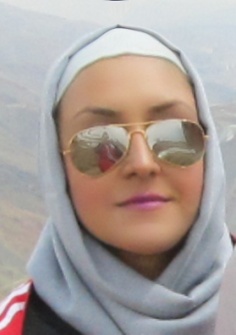 English to Farsi ……………………………………………………….Farsi to EnglishEnglish to Farsi ……………………………………………………….Farsi to EnglishD.O.B14.07.1985CountryIranPhone number+02133805778Cell phone number+9199357670155ContactsSkype: ataji6264Y.Messenger: ataji6264Profileshttp://www.proz.com/profile/1441415http://www.translatorscafe.com/cafe/member148975.htmhttp://www.translationdirectory.com/translators/english_persian/fatemeh_taji.phpEmail addressPrimary:     ataji6264 @gmail.comSecondary:  ataji6264 @yahoo.comExperience Years of translation experience: 6Availability:24/7Estimated words per day:4000-5000 wordsWorking languagesEnglish to Farsi (Persian)
Farsi (Persian) to EnglishRatesNEGOTIABLE; but around:English to Farsi (Persian) - Rates: 0.05 - 0.07 USD per word / 15 - 30 USD per hour
Farsi (Persian) to English - Rates: 0.05 - 0.07 USD per word / 15 - 30 USD per hour
Proofreading rates:0.03 - 0.05 USD per word / 10 - 20 USD per hourServicesTranslation, Editing/proofreading, Website localization, Software localization, SubtitlingFields of expertiseSoftwareSDL TRADOS, SDLX , Adobe Acrobat, Adobe Photoshop, Microsoft Office, PowerpointAccepted Payment TypePayPalPreferred CurrenciesUS Dollar, GBP, Euro